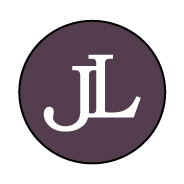 Langues (Écrit et parlé)FrançaisAnglaisHabiletés informatiques Suite Microsoft office Creative cloudVisual ERP V.8Outlook Tam online, système informatique assureursÉtudes, Formations et perfectionnement A.E.C Commercialisation de la mode / Collège LaSalle	                                                    2014 - 2017              Étude bilingue Formation en assurance de dommages / Obtention du permis d’exercer		        2011-Assurance de dommage aux particuliersDubé, Cooke, Pedicelli, Saint-Sauveur (formation en milieu de travail, en ligne)                             Formation continue, l’éco jardinage permanent (permaculture) 	     		        2011COOP des jardins écologiques de Prévost, Prévost                                                                           Formations sur les produits et vêtements de plein air  Formation sur le service à la clientèle, MSSI, Morin-Heights      			          1999 - 2003                 Prix & Projets Chef d’équipe, Projet entreprise Mode 2017(Projet final)		                       Collège LaSalle : Coordination et création d’un projet d’entreprise mode	          2016 - 2017« Entity »     Récipiendaire : Meilleur concept d’entrepriseLes vitrines d’Alexis									         Alexis Nihon X Collège LaSalle								        2016Réalisation d’un concept artistique et confection d’une vitrine.Récipiendaire: Prix du professionnalismeSMCL / Soirée Mode Collège LaSalle		        Coordination défilé 452B		        2015Expérience Assistante vente et marchandisageDBA Apparel Group, Montréal							            2017-2018Assister la directrice des ventesCréation et implémentation d’outils de vente visuelle Organisation et coordination de projet spécialPréparation des collections pour la saisonRéception et organisation des échantillonsVente priver aux particuliers, assister les clients pour les commandes couranteEntrer de donnés et réception (remplacement temporaire)Stage, Achat										       Sous la directrice des achats							              Mai 2017Groupe Goulet Sports (Sport Experts)Stage, Développement de stratégies marketing					      Vicky Beaulieu Joaillière							        Janvier 2015Préposée à l’entretien paysagerPaysages Laurentiens, Saint-Hyppolite                                                                          été    2011 - 2014                                                                                         Courtier en assurance de dommages Dubé, Cooke, Pedicelli, Saint-Sauveur    						          2011 - 2013Clientèle internationaleGestionnaire d’entrepriseLes entrepôts de Prévost, Prévost                                                                                            2002 - 2011Conseillère à la vente / Service à la clientèle / Présentation visuelBoutique ski Morin-Heights (MSSI), Morin-Heights                                                              1999 - 2004Autodidacte -  Disciplinée - Rigoureuse - Créative - PolyvalenteAttirée par les nouveaux défis - Habileté à entretenir des liens et à fidéliser la clientèle